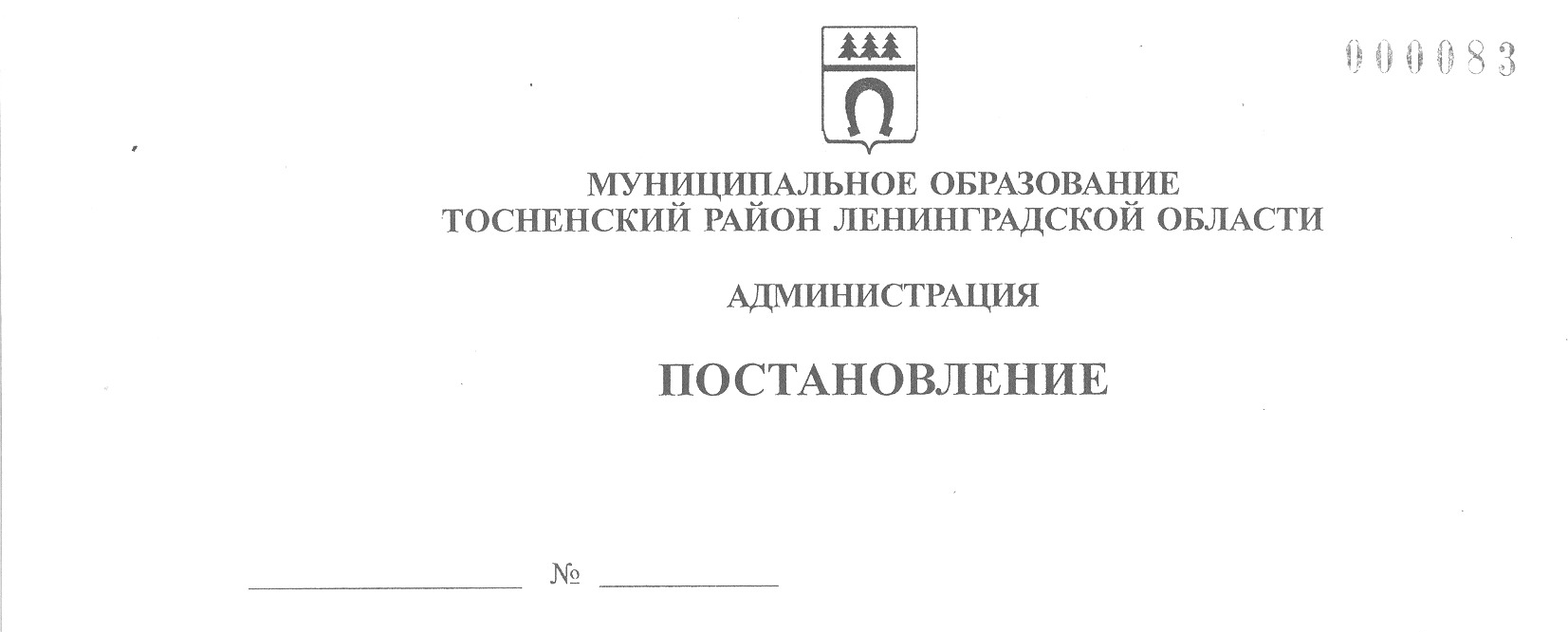 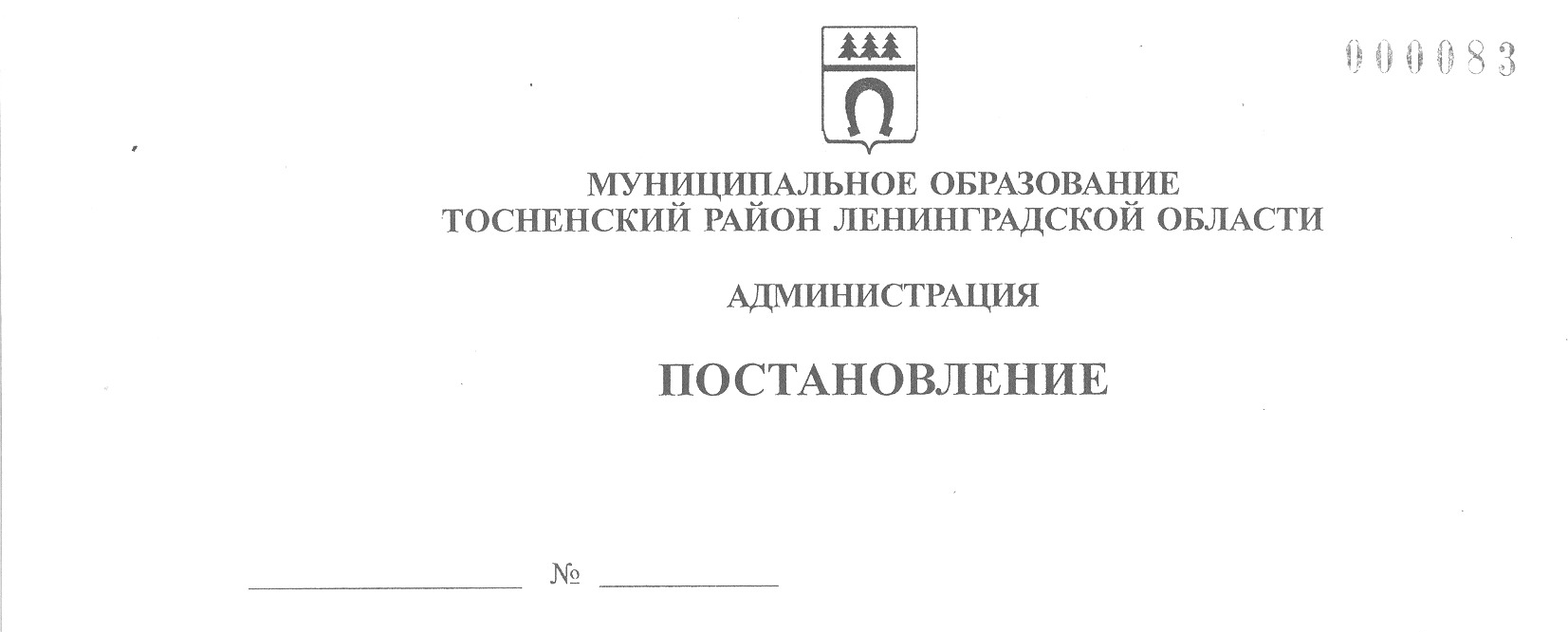 06.03.2023                                 831-паО внесении изменения в Административный регламент предоставления администрацией муниципального образованияТосненский район Ленинградской области муниципальной услуги «Присвоение адреса объекту адресации, изменение и аннулирование такого адреса», утвержденного постановлением администрации муниципального образования Тосненский районЛенинградской области от 07.10.2022 № 3541-па На основании п. 3.1 протокола совещания в формате видеоконференции на тему «О ходе реализации дорожной карты по внедрению целевой модели «Подготовка документов и осуществление государственного кадастрового учета и (или) государственной регистрации прав собственности на объекты недвижимого имущества» от 31.01.2023 № 01-32-5-2023 администрация муниципального образования Тосненский район Ленинградской области ПОСТАНОВЛЯЕТ:Внести в Административный регламент предоставления администрацией муниципального образования Тосненский район Ленинградской области муниципальной услуги «Присвоение адреса объекту адресации, изменение и аннулирование такого адреса», утвержденного постановлением администрации муниципального образования Тосненский район Ленинградской области от 07.10.2022 № 3541-па, следующее изменение: в п. 2.4 Административного регламента предоставления администрацией муниципального образования Тосненский район Ленинградской области муниципальной услуги «Присвоение адреса объекту адресации, изменение и аннулирование такого адреса»  цифру «10» заменить цифрой «6».Комитету по архитектуре и градостроительству администрации муниципального образования Тосненский район Ленинградской области направить  в пресс-службу комитета по организационной работе, местному самоуправлению, межнациональным и межконфессиональным отношениям администрации муниципального образования Тосненский район Ленинградской области настоящее постановление для опубликования и обнародования в порядке, установленном Уставом муниципального образования Тосненский муниципальный район Ленинградской области.Пресс-службе комитета по  организационной работе, местному самоуправлению, межнациональным и межконфессиональным отношениям администрации муниципального образования Тосненский район Ленинградской области опубликовать и обнародовать настоящее постановление в порядке, установленном Уставом  муниципального образования Тосненский муниципальный район Ленинградской области.   Контроль за исполнением постановления возложить на  заместителя главы администрации муниципального образования Тосненский район Ленинградской области Ануфриева О.А.Глава  администрации                                      	                     А.Г. КлементьевЖижова Елена Михайловна, 8(81361)20042га